Примеры ПРАКТИЧЕСКИХ ЗАДАНИЙ для специальности 30.05.01 «Медицинская биофизика» на должности: медицинский регистратор, медицинский статистик, медицинский дезинфектор1.1 Условие: Вы работаете медицинским дезинфектором в терапевтическом отделении. В соответствии с графиком Вам предстоит провести генеральную уборку палат (общей площадью 200м2) способом орошения. Задания;  1. Перечислите СИЗ для проведения дезинфекционных работ.  2. Укажите режим химической дезинфекции.  3. Рассчитайте и приготовьте необходимое количество 1,5 % рабочего раствора дез.средства для генеральной уборки палат. 1.2 Условие: Вы работаете медицинским дезинфектором в хирургическом отделении. В соответствии с графиком Вам предстоит провести генеральную уборку палат (общей площадью 95м2) способом орошения. Задания;  1. Перечислите СИЗ для проведения дезинфекционных работ.  2. Укажите режим химической дезинфекции.  3. Рассчитайте и приготовьте необходимое количество 5% рабочего раствора дез.средства для генеральной уборки палат. 1.3 Условие: Вы работаете медицинским дезинфектором в педиатрическом отделении детской городской поликлинике. В соответствии с графиком Вам предстоит провести генеральную уборку кабинетов приема врачей (общей площадью 135м2) способом орошения. Задания;  1. Перечислите СИЗ для проведения дезинфекционных работ.  2. Укажите режим химической дезинфекции.  3. Рассчитайте и приготовьте необходимое количество 2 % рабочего раствора дез.средства для генеральной уборки кабинетов. 1.4 Условие: Вы работаете медицинским дезинфектором в приемном покое городского стационара. В соответствии с графиком Вам предстоит провести генеральную уборку помещений (общей площадью 180м2) способом орошения. Задания;  1. Перечислите СИЗ для проведения дезинфекционных работ.  2. Укажите режим химической дезинфекции.  3. Рассчитайте и приготовьте необходимое количество 10% рабочего раствора дез.средства для генеральной уборки помещений. 1.5 Условие: Вы работаете медицинским дезинфектором в перинатальном центре при городской больнице. В соответствии с графиком Вам предстоит провести генеральную уборку помещений консультативно-диагностического отделения (общей площадью 100м2) способом орошения. Задания;  1. Перечислите СИЗ для проведения дезинфекционных работ.  2. Укажите режим химической дезинфекции.  3. Рассчитайте и приготовьте необходимое количество 4 % рабочего раствора дез.средства для генеральной уборки помещений отделения. 2.1 Вы – медицинский дезинфектор дезинфекционной станции. В составе дезинфекционной бригады выехали в очаг дизентерии для проведения заключительной дезинфекции. По намеченному плану проведения дезинфекции, в очаге необходимо обработать: пол, стены площадью - 80м2, посуду - 10 комплектов, белье - 10 кг, ветошь - 2,5 кг, пищевые остатки - 2л, испражнения - 1 кг. Задания 1. Рассчитайте, сколько и каких дезинфицирующих средств понадобится для обработки данного очага? 2. Объясните, как приготовить дезинфицирующий раствор нужной концентрации. 3. Укажите порядок обеззараживания посуды, ветоши, испражнений. 2.2 Вы – медицинский дезинфектор дезинфекционной станции. В составе дезинфекционной бригады выехали в очаг холеры для проведения заключительной дезинфекции. По намеченному плану проведения дезинфекции, в очаге необходимо обработать: пол, стены площадью – 40 м2. посуду - 15 комплектов,  белье - 30 кг, ветошь - 5 кг, пищевые остатки - 1л, испражнения - 5 кг. Задания 1. Рассчитайте, сколько и каких дезинфицирующих средств понадобится для обработки данного очага? 2. Объясните, как приготовить дезинфицирующий раствор нужной концентрации. 3. Укажите порядок обеззараживания посуды, ветоши, испражнений. 2.3 Вы – медицинский дезинфектор дезинфекционной станции. В составе дезинфекционной бригады выехали в очаг дифтерии для проведения заключительной дезинфекции. По намеченному плану проведения дезинфекции, в очаге необходимо обработать: пол, стены площадью – 58 м2, посуду – 6 комплектов, белье - 15 кг, ветошь – 4 кг, пищевые остатки - 2л. испражнения - 2 кг. Задания 1. Рассчитайте, сколько и каких дезинфицирующих средств понадобится для обработки данного очага? 2. Объясните, как приготовить дезинфицирующий раствор нужной концентрации. 3. Укажите порядок обеззараживания посуды, ветоши, испражнений. 2.4 Вы – медицинский дезинфектор дезинфекционной станции. В составе дезинфекционной бригады выехали в очаг брюшного тифа для проведения заключительной дезинфекции. По намеченному плану проведения дезинфекции, в очаге необходимо обработать: пол, стены площадью – 60 м2, посуду - 9 комплектов,  белье - 14 кг, ветошь - 5 кг, пищевые остатки – 3 л, испражнения – 3,5 кг. Задания 1. Рассчитайте, сколько и каких дезинфицирующих средств понадобится для обработки данного очага? 2. Объясните, как приготовить дезинфицирующий раствор нужной концентрации. 3. Укажите порядок обеззараживания посуды, ветоши, испражнений. 2.5 Вы – медицинский дезинфектор дезинфекционной станции. В составе дезинфекционной бригады выехали в очаг ротавирусной инфекции для проведения заключительной дезинфекции. По намеченному плану проведения дезинфекции, в очаге необходимо обработать: пол, стены площадью – 90 м2, посуду - 8 комплектов, белье - 12 кг, ветошь - 3 кг, пищевые остатки – 3 л, испражнения - 5 кг. Задания 1. Рассчитайте, сколько и каких дезинфицирующих средств понадобится для обработки данного очага? 2. Объясните, как приготовить дезинфицирующий раствор нужной концентрации. 3. Укажите порядок обеззараживания посуды, ветоши, испражнений. 3.1.  В регистратуру поликлиники обратилась женщина 35 лет с жалобами на вздутие живота, боли в животе. Высказала настойчивое требование записать её к хирургу.Опишите Ваши действия.3.2. В очереди в регистратуру у мужчины примерно 60 лет возник приступ судорог. Мужчина упал, кожные покровы синюшной окраски, судорожное подергивание мышц лица, конечностей, пена изо рта.Опишите Ваши действия.3.3. В регистратуру поступил звонок от молодой мамы. Жалобы на температуру 39,4, ребенку 8 мес, лающий кашель, беспокойство, шумное дыхание. Мама настаивает на срочный вызов участкового врача - педиатра. У участкового врача в поликлинике часы приема.Опишите Ваши действия.3.4  Возле регистратуры в женской консультации молодая женщина потеряла сознание и упала. Кожные покровы бледные, влажные, дыхание ровное.Опишите Ваши действия.3.5 В регистратуру поликлиники обратилась женщина 45 лет, возбуждена, громко и много говорит, лицо красное, дрожь в руках. Просит пропустить её без очереди, ссылаясь на плохое самочувствие. Говорит, что страдает в течение 10 лет артериальной гипертензией.Как Вы поступите в данной ситуации?4.1 На основе приведенных в таблице исходных данных рассчитайте показатели: 1) интенсивные, 2) экстенсивные, 3) соотношения, 4) наглядности. Сделайте выводы.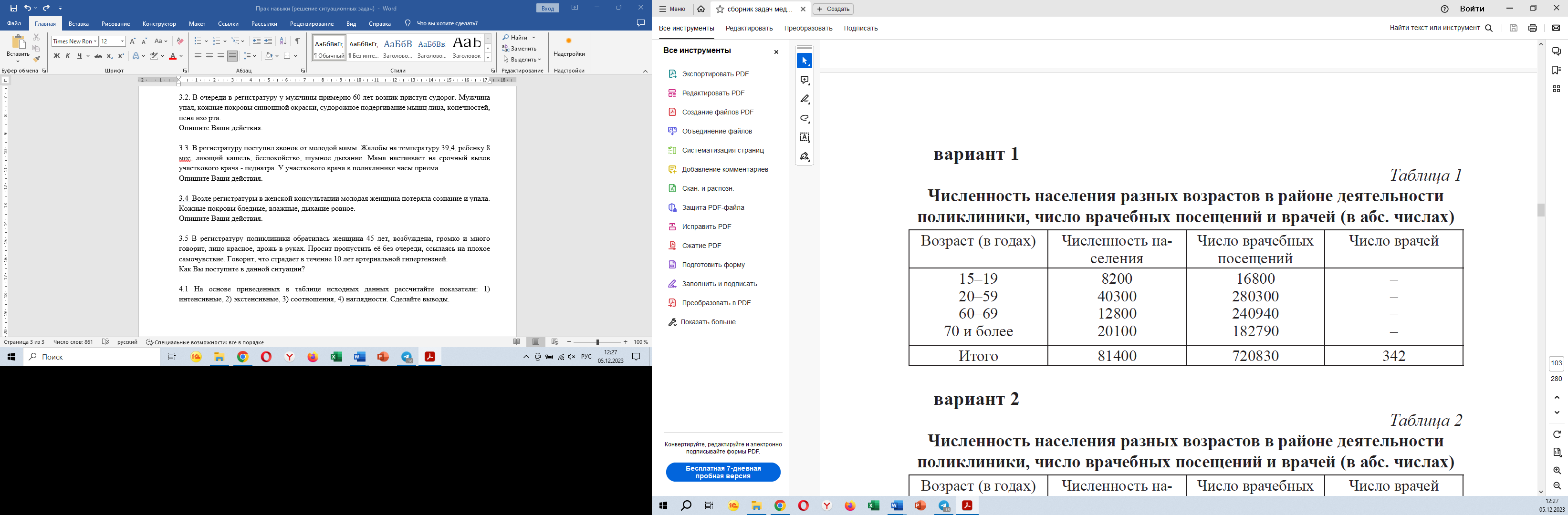 4.2 На основе приведенных в таблице исходных данных рассчитайте показатели: 1) интенсивные, 2) экстенсивные, 3) соотношения, 4) наглядности. Сделайте выводы.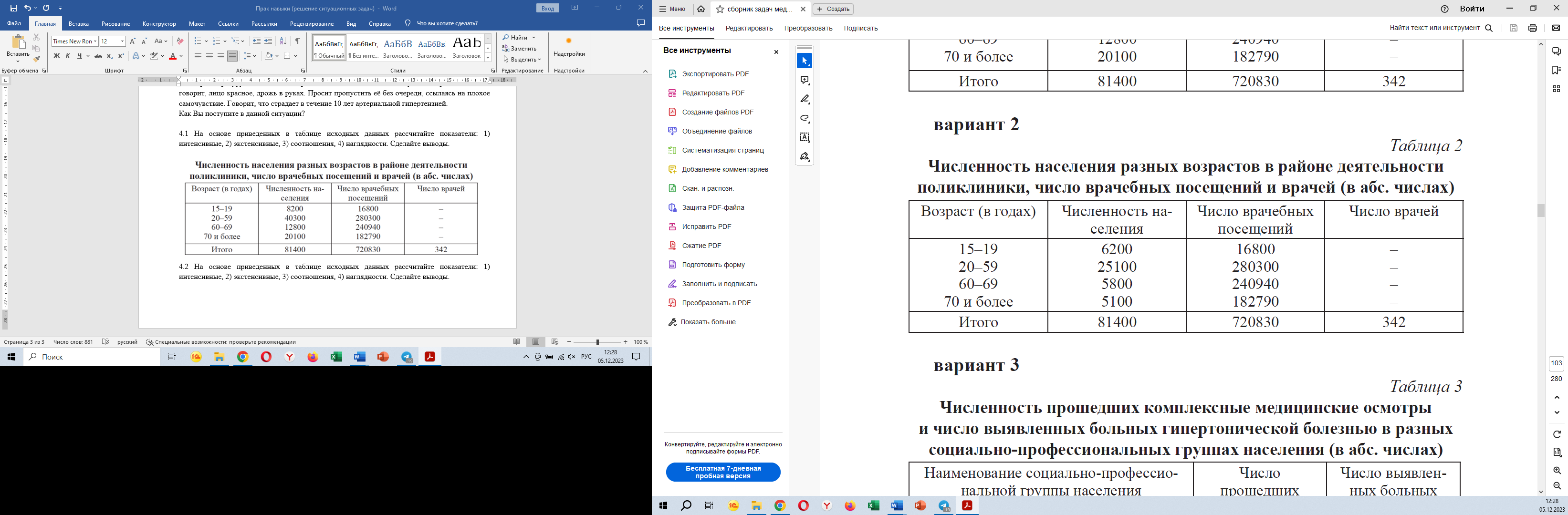 4.3 На основе приведенных в таблице исходных данных рассчитайте показатели: 1) интенсивные, 2) экстенсивные, 3) соотношения, 4) наглядности. Сделайте выводы.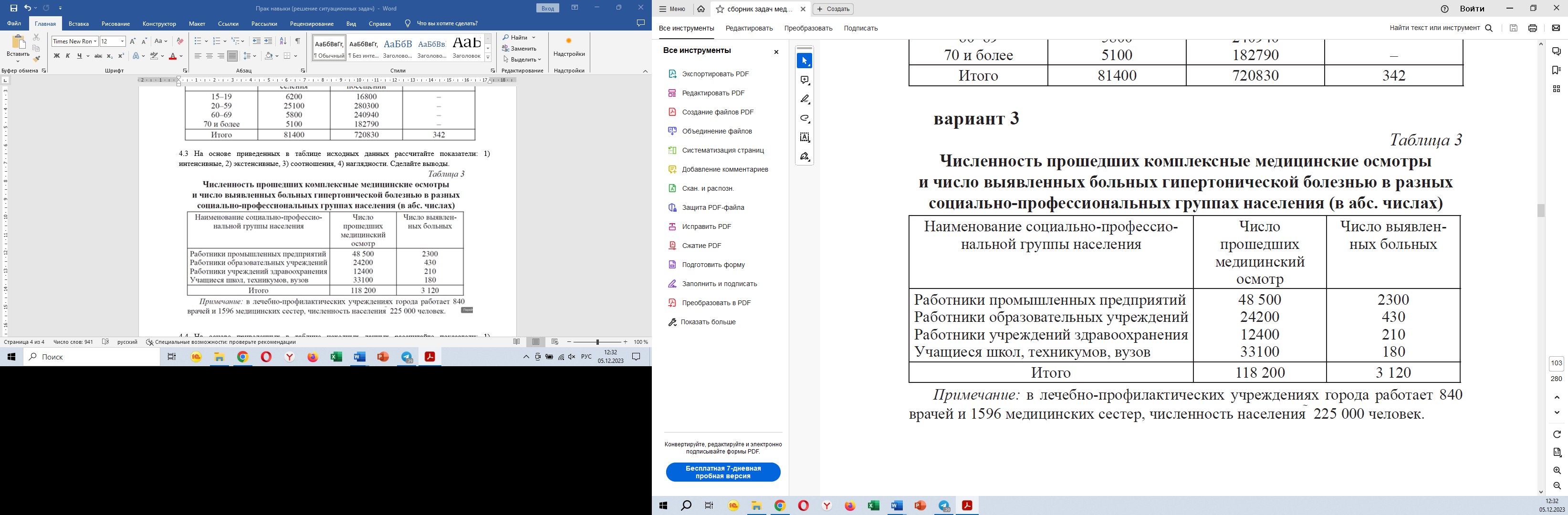 4.4 На основе приведенных в таблице исходных данных рассчитайте показатели: 1) интенсивные, 2) экстенсивные, 3) соотношения, 4) наглядности. Сделайте выводы.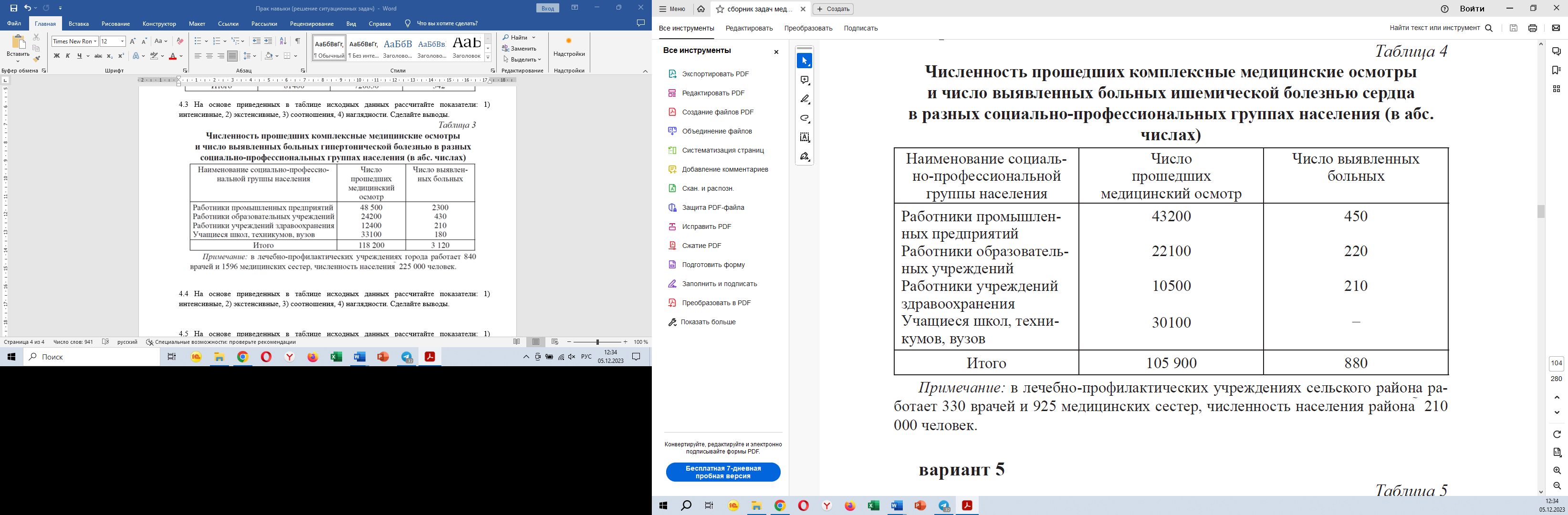 4.5 На основе приведенных в таблице исходных данных рассчитайте показатели: 1) интенсивные, 2) экстенсивные, 3) соотношения, 4) наглядности. Сделайте выводы.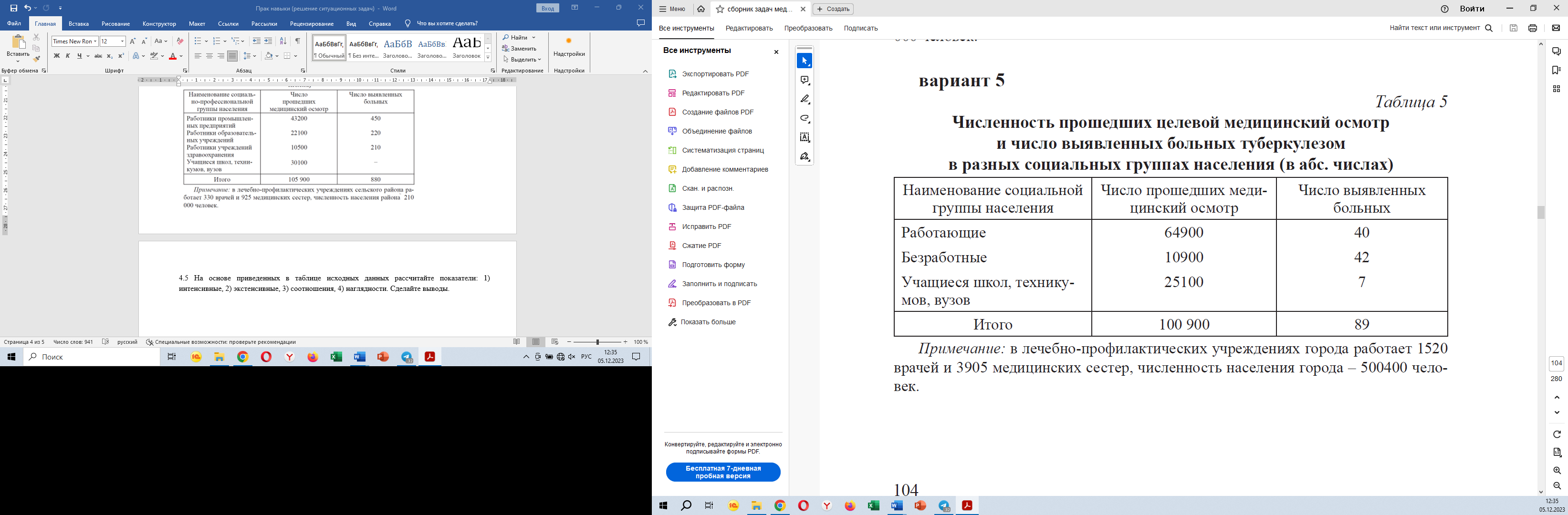 5.1 На основе приведенных ниже данных: 1) составьте простой вариационный ряд; 2) вычислите простую среднюю арифметическую (М).По результатам измерения артериального давления крови у 8 мужчин в возрасте 4050 лет значения систолического давления составили: 140, 150, 130, 135, 170, 145, 125, 160 мм рт. ст.5.2 На основе приведенных ниже данных: 1) составьте простой вариационный ряд; 2) вычислите простую среднюю арифметическую (М).При измерении длины тела 9 новорожденных девочек были получены следующие результаты: 55, 51, 47, 46, 50, 52, 54, 53, 49 см5.3 На основе приведенных ниже данных: 1) составьте простой вариационный ряд; 2) вычислите простую среднюю арифметическую (М).Длительность лечения в терапевтическом отделении стационара 11 больных с заболеваниями желудочно-кишечного тракта составила: 12, 14, 19, 20, 15, 18, 13, 11, 9, 10, 17 дней.5.4 На основе приведенных ниже данных: 1) составьте простой вариационный ряд; 2) вычислите простую среднюю арифметическую (М).По результатам измерения окружности грудной клетки 10-ти 7-летних мальчиков были получены следующие результаты: 56, 62, 66, 54, 63, 55, 59, 60, 57, 61 см.5.5 На основе приведенных ниже данных: 1) составьте простой вариационный ряд; 2) вычислите простую среднюю арифметическую (М).Число дорожно-транспортных травм среди населения небольшого промышленного города в течение 12 месяцев календарного года составило: 85, 82, 124, 150, 153, 88, 107, 151, 59, 56, 84, 90